Note: _________________________________________Unterschrift: ___________________________________3. SchularbeitPunkteKompetenzbereich Quadrat und RechteckKonstruiere das angegebene Quadrat! Achte dabei auf eine richtige Beschriftung! (Eckpunkte, Seite, Diagonalen) a = 3 cm 6 mmKonstruiere das angegebene Rechteck! Achte dabei auf eine richtige Beschriftung! (Eckpunkte, Seiten, Diagonalen)a = 56 mm, b = 3,3 cmWandle in die angegebene Maßeinheit um!Berechne zuerst den Umfang der angegebenen Figur und dann den Flächeninhalt! (Maße in m)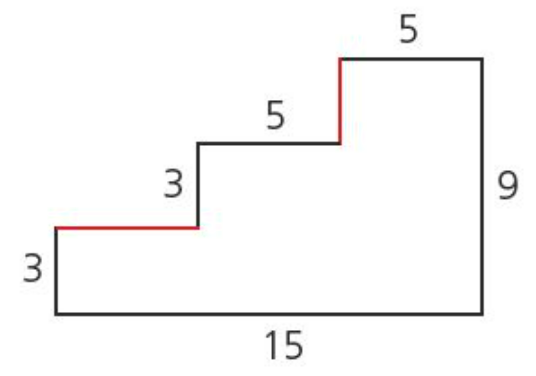 Der quadratische Garten von Familie Niederegger hat eine Seitenlänge von 38 m, der quadratische Garten von Familie Schön hat eine um 4 m größere Seitenlänge. Beide Gärten werden neu eingezäunt, wobei 1 m Zaun (Laufmeter) 18€ kostet. Um wie viel Euro ist der Zaun der Familie Schön teurer?Frau Schuster lässt ihre sechs Fenster renovieren. Jedes Fenster ist 1,2 m breit, 1,6 m hoch und wird doppelt verglast. Wie viel Glas wird benötigt?____ / 2____ / 2____ / 2____ / 4____ / 3____ / 3Kompetenzbereich Brüche und DezimalzahlenErkläre die folgenden Begriffe!Zähler:Nenner:Dezimalbrüche:Wandle die Brüche in eine gemischte Zahl um und umgekehrt!Wandle die Brüche in eine Dezimalzahl um und umgekehrt!Schreibe mithilfe der Stellenwerte die Dezimalzahl an!Trage die Zahlen richtig in den Zahlenstrahl ein!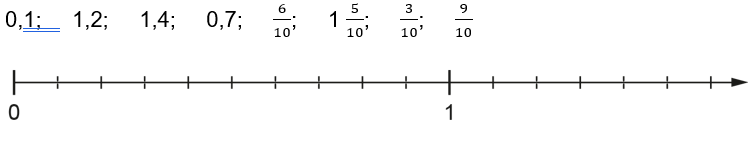 Runde die Zahlen auf den angegebenen Stellenwert!____ / 3____ / 2____ / 2____ / 1____ / 4____ / 2Kompetenzbereich Rechnen mit DezimalzahlenBerechne! Achte darauf, dass du die Zahlen schön untereinanderschreibst!Rechne nun nebeneinander! (NICHT untereinanderschreiben!)Finn macht die Lehre zum Fitnessbetreuer und bekommt 546,80€ monatlich im ersten Lehrjahr. Ayse ist Handelslehrling, sie arbeitet in einem Lebensmittelgeschäft und bekommt im ersten Jahr 711€ monatlich. Marco will Maurer werden, er verdient bereits im ersten Jahr 1020€ monatlich. Um wie viel Euro bekommen Ayse und Marco pro Monat jeweils mehr als Finn?Finde bei jeder Aufgabe den Fehler und gib das richtige Ergebnis an. Erkläre jeweils, durch welchen Irrtum der Fehler zustande gekommen sein könnte!8,24 – 2,3 = 6,212,5 + 3,8 = 5,13____ / 2____ / 2____ / 3____ / 3Gesamtpunkte_____ / 40Prozent              %